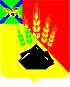 АДМИНИСТРАЦИЯ МИХАЙЛОВСКОГО МУНИЦИПАЛЬНОГО РАЙОНА ПОСТАНОВЛЕНИЕ 
03.09.2021                                           с. Михайловка                                             № 948-паО проведении районного конкурса «Маленькая Мисс Михайловский район - 2021»В соответствии с Федеральным законом от 06.10.2003 № 131-ФЗ «Об общих принципах организации местного самоуправления в РФ», Уставом Михайловского муниципального района, в целях реализации муниципальных программ «Патриотическое воспитание граждан Михайловского муниципального района на 2020-2022 годы», утвержденной постановлением администрации Михайловского муниципального района от 02.10.2019 № 855-па, «Развитие культуры Михайловского муниципального района на 2019-2021 годы», утвержденной постановлением администрации Михайловского муниципального района от 29.12.2018 № 1327-па, администрация Михайловского муниципального района ПОСТАНОВЛЯЕТ: 1. Провести 10 сентября 2021 года в 18.00 часов в районном Доме культуры с. Михайловка районный конкурс «Маленькая Мисс Михайловский район - 2021» (далее – Конкурс).2. Утвердить Положение о проведении Конкурса (Приложение № 1).3. Утвердить состав оргкомитета по проведению Конкурса (Приложение № 2).4. Отделу по культуре и молодежной политике управления культуры и внутренней политики (Рябенко А.Ю.), муниципальному межпоселенческому бюджетному учреждению культуры Михайловского муниципального района «Методическое культурно-информационное объединение» (Андрющенко М.С.) подготовить и провести Конкурс с награждением победителей и участников.5. Муниципальному казенному учреждению «Управление по организационно-техническому обеспечению деятельности администрации Михайловского муниципального района» (Гришаков А.А.) разместить настоящее постановление на официальном сайте администрации Михайловского муниципального района в информационно-коммуникационной сети Интернет. 6. Контроль исполнения настоящего постановления возложить на  и. о. заместителя главы администрации муниципального района Чепала А.Ф.Глава Михайловского муниципального района –глава администрации района                                                   В.В. АрхиповПОЛОЖЕНИЕ о проведении районного конкурса« Маленькая Мисс Михайловский район - 2021»1. Общие положения1.1. Настоящее Положение определяет порядок организации и проведения районного конкурса «Маленькая Мисс Михайловский район - 2021» (далее Конкурс).1.2. Конкурс проводится в рамках празднования 95-ой годовщины со Дня образования Михайловского муниципального района.2. Цели и задачи 2.1. Укрепление чувства сопричастности граждан Михайловского муниципального района к истории малой Родины.2.2. Создание условий для дальнейшего развития творческих способностей граждан Михайловского муниципального района, местного художественного творчества.2.3. Формирование у подростков и молодёжи Михайловского муниципального района активной жизненной позиции и позитивных жизненных установок.2.4. Повышение привлекательности Михайловского муниципального района как постоянного места проживания.3. Учредители3.1. Учредителем Конкурса является администрация Михайловского муниципального района в лице отдела по культуре и молодёжной политике.3.2. Учредитель Конкурса:- создаёт Организационный комитет и утверждает его состав;- разрабатывает и утверждает Положение о проведении Конкурса.4. Организаторы4.1. Организаторами Конкурса являются:- отдел по культуре и молодёжной политике администрации Михайловского муниципального района;- муниципальное межпоселенческое бюджетное учреждение культуры Михайловского муниципального района «Методическое культурно-информационное объединение».5. Организационный комитет5.1. В состав Организационного комитета входят по два представителя от организаторов Конкурса.5.2. Организационный комитет утверждает:- правила Конкурса и сроки проведения;- смету на реализацию Конкурса;- список участников Конкурса;- состав жюри;- символику Конкурса.5.3. Адрес и телефон Организационного комитета:Приморский край, с. Михайловка, ул. Красноармейская 14а.e-mail: mkio2010@mail.ru тел.: 2-43-38.6. Участники6.1. Участницами Конкурса могут стать девочки в возрасте от 5 до 9 лет включительно, проживающие на территории Михайловского муниципального района.7. Правила участия 7.1.  Родители претенденток на участие в Конкурсе заполняют анкету установленной формы (Приложение № 1) и направляют её в формате Word на адрес электронной почты mkio2010@mail.ru в установленные Положением сроки. 7.2. Участие в Конкурсе осуществляется на бесплатной основе.7.3. Участницы Конкурса присутствуют на организационных совещаниях, репетициях и тренировках в соответствии с графиком, установленным оргкомитетом Конкурса.7.4. Участницы выполняют рекомендации оргкомитета во время репетиций и финала Конкурса.7.5. Участницам, проживающим в отдаленных селах Михайловского муниципального района, по их желанию может быть предоставлен транспорт за счет организаторов Конкурса для участия в организационных совещаниях, репетициях и тренировках. Трансфер осуществляется от места проживания участницы до районного Дома культуры с. Михайловка и обратно.7.6. Оргкомитет Конкурса имеет право отказать в участии в финале Конкурса девочкам, нарушившим правила участия, не посещавшим организационные совещания, репетиции и тренировки. 7.7. Каждая участница имеет право принять участие в финале Конкурса только один раз. Конкурсантки, дошедшие до финала в предыдущие годы, не могут принять участие в Конкурсе повторно.7.8. Оргкомитет проводит жеребьевку среди финалисток для определения порядкового номера, под которым участница будет выступать в финале Конкурса. 8. Сроки проведения8.1. Финал Конкурса провести 10 сентября 2021 года в 18.00 часов.8.2.Оргкомитет оставляет за собой право вносить изменения в сроки и порядок проведения Конкурса. При этом оргкомитет обязан проинформировать всех участниц заранее.9. Конкурсная программа9.1.Финалистки принимают участие в следующих конкурсных позициях:9.1.1. Представление участниц «Русалочки». Участницы выходят на сцену согласно порядковому номеру. Ведущие представляют каждую участницу.9.1.2. Конкурсная позиция: «Таланты наших русалочек». Участницы выступают демонстрируя свой талант и индивидуальность(песня, танец, творческий номер).9.1.3. Конкурсная позиция: «В подводном царстве». Участницы дефилируют в костюмах изготовленных самостоятельно из бросового материала. 9.1.4. Конкурсная позиция: дефиле «Бал на корабле». Участницы под музыку выходят на сцену в бальных нарядах, дефилируют, выстраиваются в единую композицию. 9.2. Кроме вышеназванных конкурсных позиций, оргкомитет конкурса по своему усмотрению может изменять или добавлять конкурсные позиции.9.3. Максимальная оценка за каждую конкурсную позицию составляет 10 баллов.10. Номинации10.1. Основные номинации Конкурса:«Маленькая Мисс - 2021» Победительницей в данной номинации становится участница, прошедшая все туры Конкурса и набравшая максимальное количество баллов.«Мисс Зрительских симпатий». Победительницей в данной номинации становится конкурсантка, прошедшая все туры финала конкурса и набравшая максимальное количество баллов в зрительском голосовании. Зрителям вместе с билетом выдаются жетоны, на которых они вписывают имя и порядковый номер наиболее понравившейся участницы.10.2. Дополнительные номинации Конкурса: - Первая Маленькая Вице-мисс  (2-е место), - Вторая Маленькая Вице-мисс (3-е место), - «Маленькая Мисс Очарование», - «Маленькая Мисс Улыбка», - «Маленькая Мисс Обаяние», - «Маленькая Мисс Нежность», - «Маленькая Мисс Прелесть», - «Маленькая Мисс Модница», - «Маленькая Мисс Артистичность», - «Маленькая Мисс Фантазия»10.3. По решению спонсоров Конкурса присуждается «Приз спонсорских симпатий».10.4. По решению членов жюри присуждается «Приз симпатий жюри».10.5. Оргкомитет имеет право вводить дополнительные номинации Конкурса.11. Жюри11.1. Состав жюри Конкурса определяется оргкомитетом Конкурса из числа представителей сфер культуры, искусства, спорта, политики, а также общественных деятелей Михайловского муниципального района.11.2. Жюри Конкурса состоит из председателя, заместителя председателя и членов жюри.11.3. Жюри Конкурса оценивает участие каждой финалистки в конкурсных позициях, указанных в пункте 9. настоящего Положения. Максимальная оценка за каждую конкурсную позицию составляет 10 баллов.11.4. Решение жюри Конкурса является окончательным.12. Финансирование12.1. Финансовое обеспечение Конкурса осуществляется в рамках установленного порядка финансирования муниципальной программы «Развитие культуры Михайловского муниципального района на 2019-2021 годы» (исполнитель программ управление культуры и внутренней политики администрации Михайловского муниципального района, соисполнитель программ Муниципальное бюджетное межпоселенческое учреждение культуры Михайловского муниципального района «Методическое культурно-информационное объединение») и муниципальной программы «Патриотическое воспитание граждан Михайловского муниципального района на 2020-2022 годы» (исполнитель программ управление культуры и внутренней политики администрации Михайловского муниципального района).12.2. Для награждения победительниц и участниц Конкурса оргкомитет имеет право привлекать спонсоров.13. Контактная информацияРайонный Дом культуры с. Михайловка 8(42346)24338, mkio2010@mail.ru. Специалисты:Андрющенко Дарья Константиновна 8 924 132 77 34;Марущак Ирина Александровна 8 902 051 42 40.Приложение № 1к положению о проведении районного конкурса «Маленькая Мисс Михайловский район - 2021»АНКЕТАпретендента на участие в районном конкурсе «Маленькая Мисс Михайловский район 2021» Подготовительные репетиции начинаются с 02 августа 2021 года.Контактная информацияРайонный Дом культуры с. Михайловка 8 (42346) 24 3 38, mkio2010@mail.ru. Специалисты:Андрющенко Дарья Константиновна 8 924 132 77 34;Марущак Ирина Александровна 8 902 051 42 40.Состав оргкомитетапо подготовке и проведению районного конкурса « Маленькая Мисс Михайловский район - 2021»Приложение № 1УТВЕРЖДЕНОпостановлением администрацииМихайловского муниципального районаот 03.09.2021 № 948-па№ п/пВопросыОтветы1.ФамилияИмя Отчество2.Год, число, месяц и место рождения, где проживаете3.Есть ли у вас дома домашнее животное? Какое? Как зовут?4.Контактный телефон5.Любимое время года6.Твой знак зодиака7.Какой твой любимый мультфильм8.Любишь ли ты рисовать?9.О чем мечтаешь?10.Твои увлечения, хобби11.Есть ли у тебя любимая игрушка? Или игрушка, о которой мечтаешь?12.Любимый вид спорта13.Кем хочешь стать когда вырастешь?Приложение № 2УТВЕРЖДЕНпостановлением администрацииМихайловского муниципального районаот 03.09.2021 № 948-паЧепала А.Ф., и.о. заместителя главы администрации Михайловского муниципального районапредседатель оргкомитетаРябенко А.Ю., начальник отдела по культуре и молодежной политике управления культуры и внутренней политикизам. председателя оргкомитетаАндрющенко М.С., директор ММБУК ММР «Методическое культурно-информационное объединение»Контаниди И.К. Заведующая РДК с. Михайловка член оргкомитетачлен оргкомитетаМарущак И.А. культ.организатор РДК с. Михайловкачлен оргкомитета